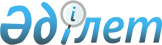 О внесении дополнения в постановление Кабинета Министров Республики Казахстан от 23 августа 1995 года N 1170
					
			Утративший силу
			
			
		
					Постановление Правительства Республики Казахстан от 4 мая 2000 года N 666. Утратило силу постановлением Правительства Республики Казахстан от 20 апреля 2023 года № 316.
      Сноска. Утратило силу постановлением Правительства РК от 20.04.2023 № 316.
      Правительство Республики Казахстан постановляет: 
      1. Внести в постановление Кабинета Министров Республики Казахстан от 23 августа 1995 года N 1170 P951170_ "Об организации международных авиаперевозок в аэропортах Республики Казахстан по временной схеме" (САПП Республики Казахстан, 1995 г., N 29, ст. 352) следующее дополнение: 
      пункт 2 после слова "Петропавловска" дополнить словом "Семипалатинска". 
      2. Настоящее постановление вступает в силу со дня подписания. 
      Премьер-Министр
        Республики Казахстан  
      (Специалисты: Мартина Н.А.
                         Каберник О.И.)   
					© 2012. РГП на ПХВ «Институт законодательства и правовой информации Республики Казахстан» Министерства юстиции Республики Казахстан
				